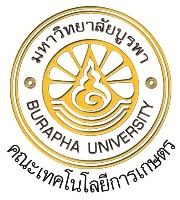 คณะเทคโนโลยีการเกษตร มหาวิทยาลัยบูรพา วิทยาเขตสระแก้วแบบรายงานตัวเข้าปฏิบัติงานและแจ้งที่พักระหว่างปฏิบัติงานสหกิจศึกษา(ผู้ให้ข้อมูล: ผู้รับผิดชอบการทำงานของนิสิตสหกิจศึกษา)ขอได้โปรดส่งกลับคืน คณะเทคโนโลยีการเกษตร ทางโทรสารหรืออีเมล์ ภายในสัปดาห์แรกของการปฏิบัติงานของนิสิตด้วย จักขอบคุณยิ่งชื่อสถานประกอบการ (ไทย หรือ อังกฤษ)........................................................................................................................ที่อยู่.................ถนน....................ซอย...............................................ตำบล/แขวง............................................................อำเภอ/เขต...........................................................จังหวัด..............................................รหัสไปรษณีย์..............................โทรศัพท์.....................................โทรสาร............................................E-Mail...................................................................	ขอแจ้งให้ทราบว่านิสิต ชื่อ นาย/นางสาว.............................................................................................................รหัสประจำตัว....................................สาขาวิชา.......................................................................................ได้รายงานตัวเพื่อเข้าปฏิบัติงานสหกิจศึกษาเรียบร้อยแล้ว  เมื่อวันที่ ..............เดือน.............................พ.ศ. ...................รายละเอียดที่พักของนิสิตระหว่างปฏิบัติงานสหกิจศึกษาที่อยู่เลขที่.................ถนน............................ซอย................................ตำบล/แขวง...........................................................อำเภอ/เขต...........................................................จังหวัด..............................................รหัสไปรษณีย์..............................โทรศัพท์.....................................โทรสาร............................................E-Mail...................................................................กรณีฉุกเฉินบุคคลของสถานประกอบการที่ทางคณะฯ สามารถติดต่อได้คือ...................................................................................ที่อยู่เลขที่.............ถนน............................ซอย................................ตำบล/แขวง................................................................อำเภอ/เขต...........................................................จังหวัด...............................................รหัสไปรษณีย์..............................โทรศัพท์.......................................โทรสาร............................................E-Mail.................................................................โครงการสหกิจศึกษา: คณะเทคโนโลยีการเกษตร มหาวิทยาลัยบูรพา วิทยาเขตสระแก้วที่อยู่ : 254 หมู่ 4 ต.วัฒนานคร อ.วัฒนานคร จ.สระแก้ว 27160โทรศัพท์ 037-261559-60, โทรสาร 037-261801